Shi, H. & Aryadoust, V. A Systematic Review of AI-Based Automated Written Feedback ResearchSupplementary fileAppendix AThe screenshot of the complete search terms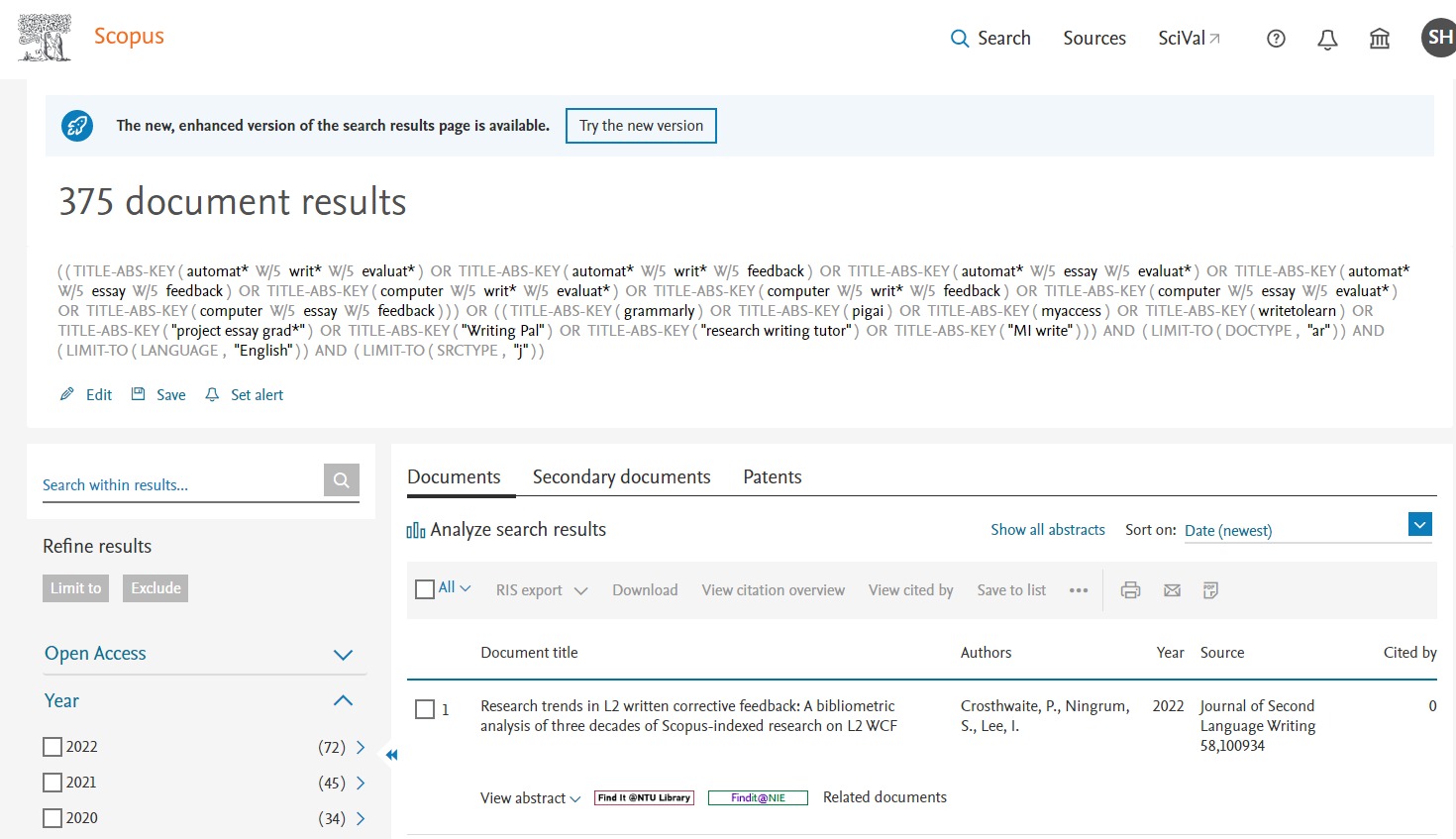 Appendix BJournals that published AWF studiesNote. The remaining 21 papers were published in the following 21 journals: Assessment in Education: Principles, Policy and Practice, Australasian Journal of Educational Technology, Big Data, British Journal of Educational Technology, Contemporary Educational Psychology, Educational Technology Research and Development, Frontiers in Psychology, Heliyon, IEEE Transactions on Learning Technologies, Instructional Science, International Journal of Management Education, Internet and Higher Education, Journal of Educational Research, Journal of Engineering Education, Journal of Experimental Psychology: Applied, Journal of Multilingual and Multicultural Development, Language Assessment Quarterly, Language Testing, Language, Learning and Technology, Studies in Educational Evaluation, Technology, and Pedagogy and Education.Appendix C The Coding Scheme Adapted in this StudyThe Coding Scheme for the Foci of InvestigationAppendix DFeedback Focus of AWF researchNote. One study (Chapelle et al., 2015) examined two systems; two studies did not specify the name of the systems.Appendix E The research design of the AWF studiesNote. For sample size, less than 10 participants were coded very small, the number of participants ranging from 10 to 30 was small size, from 31 to 100 medium, from 101 to 400 large, and over 400 massiveAppendix G List of reviewed papers*Allen, L. K., Likens, A. D., & McNamara, D. S. (2019). Writing flexibility in argumentative essays: a multidimensional analysis. Reading and Writing, 32(6), 1607-1634. https://doi.org/10.1007/s11145-018-9921-y *Al-Inbari, F. A. Y., & Al-Wasy, B. Q. M. (2022). The impact of automated writing evaluation (AWE) on EFL learners’ peer and self-editing. Education and Information Technologies. https://doi.org/10.1007/s10639-022-11458-x*Alnasser, S. M. N. (2022). EFL Learners’ Perceptions of Integrating Computer-Based Feedback into Writing Classrooms: Evidence From Saudi Arabia. SAGE Open, 12(3), 215824402211230. https://doi.org/10.1177/21582440221123021*Bai, L., & Hu, G. (2017). In the face of fallible AWE feedback: how do students respond?. Educational Psychology, 37(1), 67-81. https://doi.org/10.1080/01443410.2016.1223275 *Barrot, J. S. (2021). Using automated written corrective feedback in the writing classrooms: Effects on L2 writing accuracy. Computer Assisted Language Learning, 1–24. https://doi.org/10.1080/09588221.2021.1936071*Bond, M., & Pennebaker, J. W. (2012). Automated computer-based feedback in expressive writing. Computers in Human Behavior, 28(3), 1014-1018. https://doi.org/10.1016/j.chb.2012.01.003 *Calma, A., Cotronei-Baird, V., & Chia, A. (2022). Grammarly: An instructional intervention for writing enhancement in management education. The International Journal of Management Education, 20(3), 100704. https://doi.org/10.1016/j.ijme.2022.100704*Calvo, R. A., & Ellis, R. A. (2010). Students' conceptions of tutor and automated feedback in professional writing. Journal of Engineering Education, 99(4), 427-438. https://doi.org/10.1002/j.2168-9830.2010.tb01072.x *Chapelle, C. A., Cotos, E., & Lee, J. (2015). Validity arguments for diagnostic assessment using automated writing evaluation . Language Testing, 32(3), 385-405. https://doi.org/10.1177/0265532214565386 *Chen, M., & Cui, Y. (2022). The effects of AWE and peer feedback on cohesion and coherence in continuation writing. Journal of Second Language Writing, 57, 100915. https://doi.org/10.1016/j.jslw.2022.100915*Chen, C. F. E., & Cheng, W. Y. E. (2008). Beyond the design of automated writing evaluation: Pedagogical practices and perceived learning effectiveness in EFL writing classes. Language Learning and Technology, 12(2), 94-112. http://dx.doi.org/10125/44145*Cheng, G. (2017). The impact of online automated feedback on students' reflective journal writing in an EFL course. Internet and Higher Education, 34, 18-27. https://doi.org/10.1016/j.iheduc.2017.04.002 *Chukharev-Hudilainen, E., & Saricaoglu, A. (2016). Causal discourse analyzer: improving automated feedback on academic ESL writing . Computer Assisted Language Learning, 29(3), 494-516. https://doi.org/10.1080/09588221.2014.991795 *Conijn, R., Martinez-Maldonado, R., Knight, S., Buckingham Shum, S., Van Waes, L., & van Zaanen, M. (2020). How to provide automated feedback on the writing process? A participatory approach to design writing analytics tools . Computer Assisted Language Learning. https://doi.org/10.1080/09588221.2020.1839503 *Cotos, E., Link, S., & Huffman, S. (2017). Effects of DDL technology on genre learning. Language Learning and Technology, 21(3), 104-130. https://www.scopus.com/inward/record.uri?eid=2-s2.0-85030168236&partnerID=40&md5=0139b79a2009739cc939394d6b673a53 *Dikli, S., & Bleyle, S. (2014). Automated Essay Scoring feedback for second language writers: How does it compare to instructor feedback?. Assessing Writing, 22, 1-17. https://doi.org/10.1016/j.asw.2014.03.006 *Dwyer, H. J., & Sullivan, H. J. (1993). Student preferences for teacher and computer composition marking. Journal of Educational Research, 86(3), 137-141. https://doi.org/10.1080/00220671.1993.9941152 *El Ebyary, K., & Windeatt, S. (2019). Eye tracking analysis of EAP Students' regions of interest in computer-based feedback on grammar, usage, mechanics, style and organization and development. System, 83, 36-49. https://doi.org/10.1016/j.system.2019.03.007 *Engeness, I. (2018). What teachers do: Facilitating the writing process with feedback from EssayCritic and collaborating peers . Technology, Pedagogy and Education, 27(3), 297-311. https://doi.org/10.1080/1475939X.2017.1421259 *Fang, Y. (2010). Perceptions of the computer-assisted writing program among EFL college learners . Educational Technology and Society, 13(3), 246-256. *Hassanzadeh, M., & Fotoohnejad, S. (2021). Implementing an automated feedback program for a foreign language writing course: A learner-centric study: Implementing an AWE tool in a L2 class. Journal of Computer Assisted Learning, 37(5), 1494–1507. https://doi.org/10.1111/jcal.12587*Hoang, G. T. L., & Kunnan, A. J. (2016). Automated Essay Evaluation for English Language Learners:A Case Study of MY Access . Language Assessment Quarterly, 13(4), 359-376. https://doi.org/10.1080/15434303.2016.1230121 *Jiang, L., & Yu, S. (2020). Appropriating automated feedback in L2 writing: experiences of Chinese EFL student writers. Computer Assisted Language Learning. https://doi.org/10.1080/09588221.2020.1799824 *Jiang, L., Yu, S., & Wang, C. (2020). Second language writing instructors’ feedback practice in response to automated writing evaluation: A sociocultural perspective. System, 93, Article 102302. https://doi.org/10.1016/j.system.2020.102302 *Kellogg, R. T., Whiteford, A. P., & Quinlan, T. (2010). Does automated feedback help students learn to write?. Journal of Educational Computing Research, 42(2), 173-196. https://doi.org/10.2190/EC.42.2.c *Koltovskaia, S. (2020). Student engagement with automated written corrective feedback (AWCF) provided by Grammarly: A multiple case study. Assessing Writing, 44, Article 100450. https://doi.org/10.1016/j.asw.2020.100450 *Lachner, A., Burkhart, C., & Nückles, M. (2017a). Formative computer-based feedback in the university classroom: Specific concept maps scaffold students’ writing. Computers in Human Behavior, 72, 459-469. https://doi.org/10.1016/j.chb.2017.03.008 *Lachner, A., Burkhart, C., & Nückles, M. (2017b). Mind the gap! automated concept map feedback supports students in writing cohesive explanations. Journal of Experimental Psychology: Applied, 23(1), 29-46. https://doi.org/10.1037/xap0000111 *Lachner, A., & Neuburg, C. (2019). Learning by writing explanations: computer-based feedback about the explanatory cohesion enhances students’ transfer . Instructional Science, 47(1), 19-37. https://doi.org/10.1007/s11251-018-9470-4 *Lai, Y. H. (2010). Which do students prefer to evaluate their essays: Peers or computer program . British Journal of Educational Technology, 41(3), 432-454. https://doi.org/10.1111/j.1467-8535.2009.00959.x *Lavolette, E., Polio, C., & Kahng, J. (2015). The accuracy of computer-assisted feedback and students’ responses to it . Language, Learning and Technology, 19(2), 50-68. *Lee, C. (2020). A study of adolescent English learners’ cognitive engagement in writing while using an automated content feedback system . Computer Assisted Language Learning, 33(1-2), 26-57. https://doi.org/10.1080/09588221.2018.1544152 *Li, J., Link, S., & Hegelheimer, V. (2015). Rethinking the role of automated writing evaluation (AWE) feedback in ESL writing instruction . Journal of Second Language Writing, 27, 1-18. https://doi.org/10.1016/j.jslw.2014.10.004 *Li, R. (2021). Modeling the Continuance Intention to Use Automated Writing Evaluation Among Chinese EFL Learners. SAGE Open, 11(4), 215824402110607. https://doi.org/10.1177/21582440211060782*Li, R., Meng, Z., Tian, M., Zhang, Z., Ni, C., & Xiao, W. (2019). Examining EFL learners’ individual antecedents on the adoption of automated writing evaluation in China. Computer Assisted Language Learning, 32(7), 784-804. https://doi.org/10.1080/09588221.2018.1540433 *Li, Z. (2021). Teachers in automated writing evaluation (AWE) system-supported ESL writing classes: Perception, implementation, and influence. System, 99, 102505. https://doi.org/10.1016/j.system.2021.102505*Liao, H. C. (2016a). Enhancing the grammatical accuracy of EFL writing by using an AWE-assisted process approach. System, 62, 77-92. https://doi.org/10.1016/j.system.2016.02.007 *Liao, H. C. (2016b). Using automated writing evaluation to reduce grammar errors in writing . ELT Journal, 70(3), 308-319. https://doi.org/10.1093/elt/ccv058 *Link, S., Mehrzad, M., & Rahimi, M. (2020). Impact of automated writing evaluation on teacher feedback, student revision, and writing improvement. Computer Assisted Language Learning. https://doi.org/10.1080/09588221.2020.1743323 *Liu, C., Hou, J., Tu, Y.-F., Wang, Y., & Hwang, G.-J. (2021). Incorporating a reflective thinking promoting mechanism into artificial intelligence-supported English writing environments. Interactive Learning Environments, 1–19. https://doi.org/10.1080/10494820.2021.2012812*Liu, M., Li, Y., Xu, W., & Liu, L. (2017). Automated essay feedback generation and its impact on revision . IEEE Transactions on Learning Technologies, 10(4), 502-513. https://doi.org/10.1109/TLT.2016.2612659 *Lu, X. (2019). An Empirical Study on the Artificial Intelligence Writing Evaluation System in China CET. Big Data, 7(2), 121-129. https://doi.org/10.1089/big.2018.0151 *McCarthy, K. S., Roscoe, R. D., Allen, L. K., Likens, A. D., & McNamara, D. S. (2022). Automated writing evaluation: Does spelling and grammar feedback support high-quality writing and revision? Assessing Writing, 52, 100608. https://doi.org/10.1016/j.asw.2022.100608*Mørch, A. I., Engeness, I., Cheng, V. C., Cheung, W. K., & Wong, K. C. (2017). EssayCritic: Writing to learn with a knowledge-based design critiquing system. Educational Technology and Society, 20(2), 213-223. *Nazari, N., Shabbir, M. S., & Setiawan, R. (2021). Application of Artificial Intelligence powered digital writing assistant in higher education: Randomized controlled trial. Heliyon, 7(5), e07014. https://doi.org/10.1016/j.heliyon.2021.e07014*O'Neill, R., & Russell, A. M. T. (2019). Stop! Grammar time: University students' perceptions of the automated feedback program Grammarly . Australasian Journal of Educational Technology, 35(1), 42-56. https://doi.org/10.14742/ajet.3795 *Palermo, C., & Thomson, M. M. (2018). Teacher implementation of Self-Regulated Strategy Development with an automated writing evaluation system: Effects on the argumentative writing performance of middle school students . Contemporary Educational Psychology, 54, 255-270. https://doi.org/10.1016/j.cedpsych.2018.07.002 *Potter, A., & Wilson, J. (2021). Statewide implementation of automated writing evaluation: Analyzing usage and associations with state test performance in grades 4-11. Educational Technology Research and Development, 69(3), 1557–1578. https://doi.org/10.1007/s11423-021-10004-9*Ranalli, J. (2018). Automated written corrective feedback: how well can students make use of it?. Computer Assisted Language Learning, 31(7), 653-674. https://doi.org/10.1080/09588221.2018.1428994 *Ranalli, J. (2021). L2 student engagement with automated feedback on writing: Potential for learning and issues of trust. Journal of Second Language Writing, 52, 100816. https://doi.org/10.1016/j.jslw.2021.100816*Ranalli, J., Link, S., & Chukharev-Hudilainen, E. (2017). Automated writing evaluation for formative assessment of second language writing: investigating the accuracy and usefulness of feedback as part of argument-based validation. Educational Psychology, 37(1), 8-25. https://doi.org/10.1080/01443410.2015.1136407 *Ranalli, J., & Yamashita, T. (2022). Automated written corrective feedback: Error-correction performance and timing of delivery. Language Learning & Technology, 26(1), 1–25. http://hdl.handle.net/10125/73465*Reynolds, B. L., Kao, C.-W., & Huang, Y. (2021). Investigating the Effects of Perceived Feedback Source on Second Language Writing Performance: A Quasi-Experimental Study. The Asia-Pacific Education Researcher, 30(6), 585–595. https://doi.org/10.1007/s40299-021-00597-3*Roscoe, R. D., Wilson, J., Johnson, A. C., & Mayra, C. R. (2017). Presentation, expectations, and experience: Sources of student perceptions of automated writing evaluation. Computers in Human Behavior, 70, 207-221. https://doi.org/10.1016/j.chb.2016.12.076 *Saricaoglu, A. (2019). The impact of automated feedback on L2 learners' written causal explanations. ReCALL, 31(2), 189-203. https://doi.org/10.1017/S095834401800006X *Saricaoglu, A., & Bilki, Z. (2021). Voluntary use of automated writing evaluation by content course students. ReCALL, 33(3), 265–277. https://doi.org/10.1017/S0958344021000021*Shang, H. F. (2019). Exploring online peer feedback and automated corrective feedback on EFL writing performance. Interactive Learning Environments. https://doi.org/10.1080/10494820.2019.1629601 *Sherafati, N., Largani, F. M., & Amini, S. (2020). Exploring the effect of computer-mediated teacher feedback on the writing achievement of Iranian EFL learners: Does motivation count?. Education and Information Technologies. https://doi.org/10.1007/s10639-020-10177-5 *Sun, B., & Fan, T. (2022). The effects of an AWE-aided assessment approach on business English writing performance and writing anxiety: A contextual consideration. Studies in Educational Evaluation, 72, 101123. https://doi.org/10.1016/j.stueduc.2021.101123*Tan, S., Cho, Y. W., & Xu, W. (2022). Exploring the effects of automated written corrective feedback, computer-mediated peer feedback and their combination mode on EFL learner’s writing performance. Interactive Learning Environments, 1–11. https://doi.org/10.1080/10494820.2022.2066137*Thi, N. K., & Nikolov, M. (2022). How Teacher and Grammarly Feedback Complement One Another in Myanmar EFL Students’ Writing. The Asia-Pacific Education Researcher, 31(6), 767–779. https://doi.org/10.1007/s40299-021-00625-2*Thi, N. K., Nikolov, M., & Simon, K. (2022). Higher-proficiency students’ engagement with and uptake of teacher and Grammarly feedback in an EFL writing course. Innovation in Language Learning and Teaching, 1–16. https://doi.org/10.1080/17501229.2022.2122476*Waer, H. (2021). The effect of integrating automated writing evaluation on EFL writing apprehension and grammatical knowledge. Innovation in Language Learning and Teaching, 1–25. https://doi.org/10.1080/17501229.2021.1914062*Wambsganss, T., Janson, A., & Leimeister, J. M. (2022). Enhancing argumentative writing with automated feedback and social comparison nudging. Computers & Education, 191, 104644. https://doi.org/10.1016/j.compedu.2022.104644*Wang, E. L., Matsumura, L. C., Correnti, R., Litman, D., Zhang, H., Howe, E., Magooda, A., & Quintana, R. (2020). eRevis(ing): Students’ revision of text evidence use in an automated writing evaluation system . Assessing Writing, 44, Article 100449. https://doi.org/10.1016/j.asw.2020.100449 *Wang, Y., Harrington, M., & White, P. (2012). Detecting breakdowns in local coherence in the writing of Chinese English learners . Journal of Computer Assisted Learning, 28(4), 396-410. https://doi.org/10.1111/j.1365-2729.2011.00475.x *Wang, Y. J., Shang, H. F., & Briody, P. (2013). Exploring the impact of using automated writing evaluation in English as a foreign language university students' writing. Computer Assisted Language Learning, 26(3), 234-257. https://doi.org/10.1080/09588221.2012.655300 *Wang, Z., & Han, F. (2022). The Effects of Teacher Feedback and Automated Feedback on Cognitive and Psychological Aspects of Foreign Language Writing: A Mixed-Methods Research. Frontiers in Psychology, 13, 909802. https://doi.org/10.3389/fpsyg.2022.909802*Wilson, J. (2017). Associated effects of automated essay evaluation software on growth in writing quality for students with and without disabilities . Reading and Writing, 30(4), 691-718. https://doi.org/10.1007/s11145-016-9695-z *Wilson, J., Ahrendt, C., Fudge, E. A., Raiche, A., Beard, G., & MacArthur, C. (2021). Elementary teachers’ perceptions of automated feedback and automated scoring: Transforming the teaching and learning of writing using automated writing evaluation. Computers & Education, 168, 104208. https://doi.org/10.1016/j.compedu.2021.104208*Wilson, J., Myers, M. C., & Potter, A. (2022). Investigating the promise of automated writing evaluation for supporting formative writing assessment at scale. Assessment in Education: Principles, Policy & Practice, 29(2), 183–199. https://doi.org/10.1080/0969594X.2022.2025762*Wilson, J., Potter, A., Cordero, T. C., & Myers, M. C. (2022). Integrating goal-setting and automated feedback to improve writing outcomes: A pilot study. Innovation in Language Learning and Teaching, 1–17. https://doi.org/10.1080/17501229.2022.2077348*Wilson, J., & Roscoe, R. D. (2020). Automated Writing Evaluation and Feedback: Multiple Metrics of Efficacy . Journal of Educational Computing Research, 58(1), 87-125. https://doi.org/10.1177/0735633119830764 *Xu, J., & Zhang, S. (2022). Understanding AWE Feedback and English Writing of Learners with Different Proficiency Levels in an EFL Classroom: A Sociocultural Perspective. The Asia-Pacific Education Researcher, 31(4), 357–367. https://doi.org/10.1007/s40299-021-00577-7*Yao, Y., Wang, W., & Yang, X. (2021). Perceptions of the inclusion of Automatic Writing Evaluation in peer assessment on EFL writers’ language mindsets and motivation: A short-term longitudinal study. Assessing Writing, 50, 100568. https://doi.org/10.1016/j.asw.2021.100568*Zaini, A. (2018). Word processors as monarchs: Computer-generated feedback can exercise power over and influence EAL learners' identity representations . Computers and Education, 120, 112-126. https://doi.org/10.1016/j.compedu.2018.01.014 *Zhang, J., & Zhang, L. J. (2022). The effect of feedback on metacognitive strategy use in EFL writing. Computer Assisted Language Learning, 1–26. https://doi.org/10.1080/09588221.2022.2069822*Zhang, Z. V. (2017). Student engagement with computer-generated feedback: A case study . ELT Journal, 71(3), 317-328, Article ccw089. https://doi.org/10.1093/elt/ccw089 *Zhang, Z. V. (2017). Student engagement with computer-generated feedback: A case study. ELT Journal, ccw089. https://doi.org/10.1093/elt/ccw089*Zhang, Z. V. (2020). Engaging with automated writing evaluation (AWE) feedback on L2 writing: Student perceptions and revisions . Assessing Writing, 43, Article 100439. https://doi.org/10.1016/j.asw.2019.100439 *Zhang, Z. V., & Hyland, K. (2018). Student engagement with teacher and automated feedback on L2 writing . Assessing Writing, 36, 90-102. https://doi.org/10.1016/j.asw.2018.02.004 *Zhang, Z. V., & Hyland, K. (2022). Fostering student engagement with feedback: An integrated approach. Assessing Writing, 51, 100586. https://doi.org/10.1016/j.asw.2021.100586*Zhang, Z., & Xu, L. (2022). Student engagement with automated feedback on academic writing: A study on Uyghur ethnic minority students in China. Journal of Multilingual and Multicultural Development, 0(0), 1–14. https://doi.org/10.1080/01434632.2022.2102175*Zhu, M., Liu, O. L., & Lee, H. S. (2020). The effect of automated feedback on revision behavior and learning gains in formative assessment of scientific argument writing . Computers and Education, 143, Article 103668. https://doi.org/10.1016/j.compedu.2019.103668 JournalNo. of papers%Computer Assisted Language Learning1116.4Assessing Writing811.9Computers and Education46System46Asia-Pacific Education Researcher34.5Computers in Human Behavior34.5Innovation in Language Learning and TeachingInnovation in Language Learning and Teaching34.5Interactive Learning Environments34.5Journal of Second Language Writing34.5Education and Information Technologies23Educational Psychology23Educational Technology and Society23ELT Journal23Journal of Computer Assisted Learning23Journal of Educational Computing Research23Language Learning and Technology23Reading and Writing23ReCALL23SAGE Open23VariablesDescriptionResearch contextEcological settingThe environment where the study takes place, e.g., academic writing classLanguage environment1. L1: writing in the native language   2. L2: e.g., English language learning and writing by non-native English speakers in English-medium educational systems such as the U.S.3. FL: Foreign language learning and writing in native-language-medium educational systems4. others (specify)Educational level1. K-12 school: primary and secondary schools 2. University 3. K-12 & University 4. others (specify)Target languageThe language used in writing, e.g., EnglishLanguage proficiency levelParticipants’ language level, e.g., High, Intermediate, and LowAWF systemNameThe name of the AWF system used in the research, e.g., CriterionFeedback focusThe types of automated written feedback examined in the researchForm-focused feedbackMeaning-focused feedbackComprehensive/unfocused feedbackWays of integrating AWFThe way AWF is used in research. e.g., AWF + peer feedback. Research designParticipantsTypes of participants e.g., learnersSample sizeThe number of participants that took part in the researchTime durationThe time span of the researchGenres of writingThe types of writing used in research. e.g., essay. Data sourceThe types of data used in research e.g., interviewResearch methodologyWays of collecting data and analyzing data explicitly stated in the researchQuantitative QualitativeMixed-methods Others (specify)Foci of investigation and resultsResearch questionsThe research questions stated in the researchFoci of investigation:The main research topic(s) addressed in the researchResults1. Positive; 2. Negative; 3. Neutral; 4. MixedSubcategoriesReferencesPerformance of AWFAccuracy; agreement with human raters' feedback; domain analysis; AWF vis-à-vis the construct of writingChapelle et al. (2015)Perceptions, use, engagement with AWF, and influencing factorsLearners' engagement1; Learners' perception; Learners' use; Teachers’ perception; Teachers' use; Factors influencing the use, perception, engagement with AWFM. Li (2021); Chapelle et al. (2015)Effects of AWFEffect on writing performance; genres; teacher feedback; grammatical accuracy; coherence and cohesion; metacognitive strategy; anxiety; mindset and motivation; self-efficacy; self-regulated learning; and identityFu et al. (2022); Chapelle et al. (2015) Note. 1. We made a distinction between engagement and other similar categories like perception and uses, as engagement is a newly emerged tripartite concept consisting of behavioral, cognitive, and affective aspects (Zhang & Hyland, 2018).Note. 1. We made a distinction between engagement and other similar categories like perception and uses, as engagement is a newly emerged tripartite concept consisting of behavioral, cognitive, and affective aspects (Zhang & Hyland, 2018).Note. 1. We made a distinction between engagement and other similar categories like perception and uses, as engagement is a newly emerged tripartite concept consisting of behavioral, cognitive, and affective aspects (Zhang & Hyland, 2018).Note. 1. We made a distinction between engagement and other similar categories like perception and uses, as engagement is a newly emerged tripartite concept consisting of behavioral, cognitive, and affective aspects (Zhang & Hyland, 2018).Note. 1. We made a distinction between engagement and other similar categories like perception and uses, as engagement is a newly emerged tripartite concept consisting of behavioral, cognitive, and affective aspects (Zhang & Hyland, 2018).Feedback focus# of studiesSystemsForm-focused feedback49(57.6%)Checker, A grammar and spelling-checker program, CorrectEnglish, Criterion, Grammarly, LIWC, Microsoft Word Office; Grammarly, Mosoteach, Pigai, Write & Improve, WRITER, Writing Pal Comprehensive feedback19(22.4%)Criterion, Glosser, iWrite, MI Write, MY Access!, NC Write, PaperRater, PEG, Writing Planet™Meaning-focused feedback15(17.6%)Ctutor, ACDET, An online science curriculum module, Causal Discourse Analyzer, CohViz, eRevise, Essay Critiquing System 2.0, EssayCritic, Glosser, Intelligent Academic Discourse Evaluator (IADE), Online automatic classification system, Research Writing Tutor (RWT) Genres of writingn (%)Participantsn (%)Sample sizen (%)Time Durationn (%)Essay59(69.4%)Learners73(85.9%)Medium31(36.5%)≥10 weeks34(48.6%)Unspecified18(21.2%)Learners; teachers7(8.2%)Large25(29.4%)Unspecified30(42.9%)Research articles3(3.5%)Teachers3(3.5%)Small12(14.1%)Two-Five weeks9(12.9%)Literature review2(2.4%)Learners; teachers; professional development staff; writing experts1(1.2%)Very small10(11.8%)Six-Nine weeks 8(11.4%)Business report1(1.2%)Workplace representatives1(1.2%)Massive6(7.1%)< Two weeks4(5.7%)Project proposal1(1.2%)Unspecified1(1.2%)Reflective journal1(1.2%)